Câmara Municipal de Santa Bárbara d’Oeste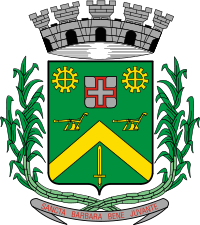 “Palácio 15 de Junho”Gabinete do Vereador Carlos Fontes - 1º Secretário da Mesa DiretoraVisite o nosso blog: www.carlosfontesvereador.blogspot.comINDICAÇÃO Nº 1080/10“Recapeamento das ruas dos bairros São Joaquim, Jardim Batagim, Jardim Icaraí, 31 de Março e Parque Residencial do Lago”.INDICA ao senhor Prefeito Municipal, na forma regimental determinar ao setor competente que tome providências com relação ao recapeamento das ruas dos bairros São Joaquim, Jardim Batagim, Jardim Icaraí, 31 de Março e Parque Residencial do Lago.Os moradores destes bairros têm procurado por este vereador, em meu gabinete, reclamando dos buracos existentes nas ruas que na maioria deles acaba prejudicando o tráfego de veículos, bem como prejuízos financeiros com reparos de suspensão de seus automóveis. Em sua reclamação, também citam que, no mandato do governo passado, vários bairros da cidade receberam o recapeamento melhorando muito a malha asfáltica e trazendo conforto e segurança para estes bairros, só que as ruas deles não foram contempladas. Solicito à Prefeitura, através do setor competente, que viabilize o mais rápido possível uma licitação, com a finalidade de recapear todas as ruas dos bairros acima citados.Plenário “Dr. Tancredo Neves”, em 19 de março de 2010.CARLOS FONTES-Vereador / 1º Secretario-